Complete the table below for the three types of intermolecular forces.Explain what effect molecular polarity and intermolecular forces have on the following properties:Boiling pointSolubilityAcetone boils at about 56°C, water boils at 100 °C, and CO2 boils at -57 °C.  Would you expect acetone to be polar or nonpolar?  Explain why.What intermolecular forces would you predict are in acetone?  Explain why.Rank the three molecules from greatest to weakest polarity. Explain your ranking.Would you expect acetone to be soluble in water? Explain why.Complete the chart belowWhich of the chemicals in the chart above would mix with oil? Which would mix with water?Answer the following questions using the chart below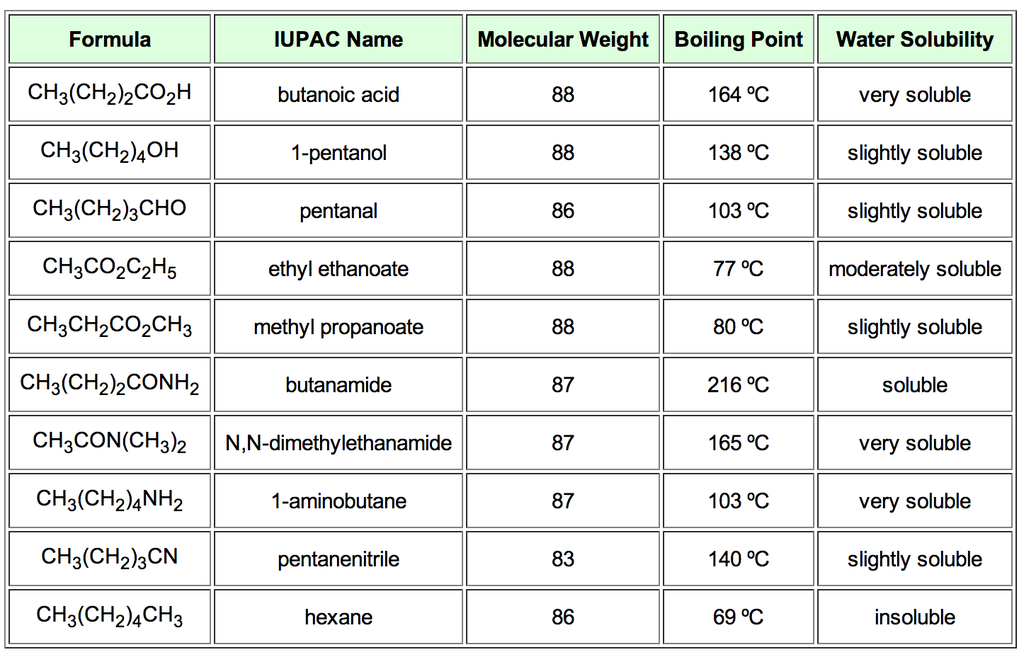 Rank the compounds from weakest to greatest force.Which compound(s) would you except to be polar and why?Type of forceDescriptionBetween what types of moleculesRelative strengthDipole-DipoleOne molecule makes electrons on another molecule move and induces a chargeHydrogen atoms bonded to F, N, or OMoleculeLewis Structure with bond polarityGeometry typeMolecule polarityType of intermolecular forcesSeH2AsH3SiBr4CHCl3HF